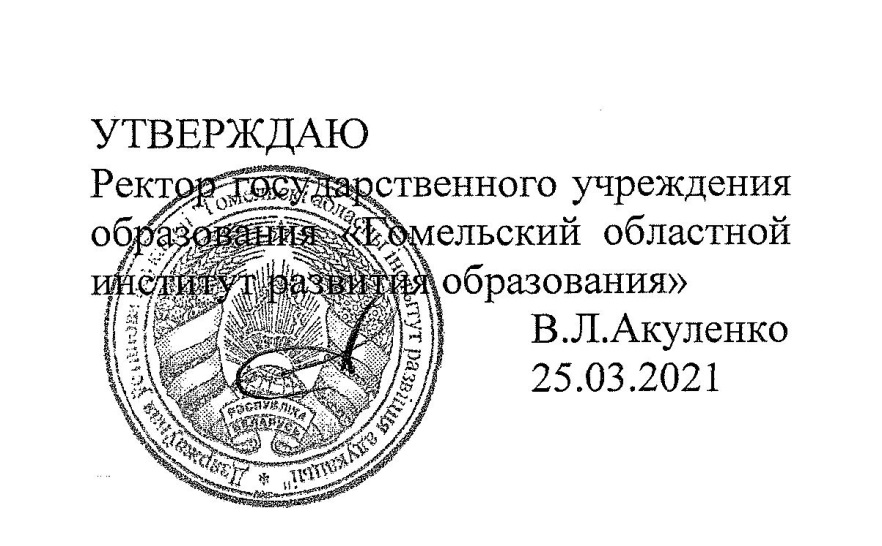 Задания второго этапа областной олимпиады учащихся IV – IX  классовпо учебному предмету «Математика»2020/2021 учебный год7 класс(Время работы над заданиями – 2 часа)1. Найдите число по следующим данным:а) оно делится без остатка на 5;б)  если его умножить на цифру единиц, то получится число на 363 больше суммы цифр искомого числа.2. Докажите, что разность трехзначных чисел, из которых одно записано теми же цифрами, что и другое, но в  обратном порядке, делится на  9 и на 11.3. Докажите, что если , то .4. Каждый из тринадцати гномов – рыцарь, который всегда говорит правду, или лжец, который всегда лжёт. Однажды все гномы по очереди сделали заявление: “Среди заявлений, сделанных ранее, ложных ровно на два больше, чем истинных”. Сколько рыцарей могло быть среди гномов?5. Один из углов прямоугольного треугольника равен  32. Из вершин прямого угла проведены медиана, биссектриса и высота. Найдите угол между медианой и биссектрисой.